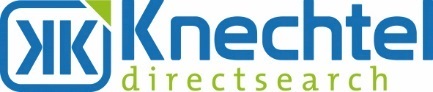 Dr. Gunther W. Knechtel
A-2544 Leobersdorf, Aredstraße 16-18/02a; Mobil: 0664/450 82 72
www.knechtel-directsearch.atUnser Kunde ist ein namhaftes Unternehmen im Anlagenbau im Umkreis von Baden und kann aufgrund permanenter Forschungs- und Entwicklungsarbeit seine internationale Position in seiner Branche laufend weiter ausbauen und festigen. Zur weiteren Stärkung des erfolgreichen Teams suchen wir derzeit eine/nUnser Kunde ist ein namhaftes Unternehmen im Anlagenbau im Umkreis von Baden und kann aufgrund permanenter Forschungs- und Entwicklungsarbeit seine internationale Position in seiner Branche laufend weiter ausbauen und festigen. Zur weiteren Stärkung des erfolgreichen Teams suchen wir derzeit eine/nTechnischen Leiter Maschinenbau (m/w/d)Technischen Leiter Maschinenbau (m/w/d)FH, TU, UniversitätFH, TU, UniversitätIhre Aufgaben:Als Technischer Leiter der technischen Bereiche sowie Forschung und Entwicklung führen Sie das Team fachlich und disziplinär, entwickeln dessen Stärke und geben die Richtung vor. Entwicklung und Überführung von neuen Produkten, Technologien und Ideen zur Marktreife mittels Innovations-, Vorentwicklungs- und Produktentwicklungsprozessen Technische Planung und Umsetzung von Verbesserungsprozessen und Steigerung der Produktionseffizienz Auswahl von Kooperationspartnern Planung, Leitung und Umsetzung der Investitionsprojekte Zusammenarbeit mit verschiedenen Abteilungen – Qualität, Produktion, Einkauf, Vertrieb Sicherstellung, Erhaltung und Ausbau der Kernkompetenzen mit Fokus auf Entwicklung Erstellung des jährlichen Projektplans und Sicherstellung der Projektdurchführung Mitwirkung bei der Implementierung von QualitätsprozessenEvaluierung von Markt und Zielgruppen für neue Produkte und Systeme Sie berichten direkt an die Geschäftsleitung
Ihre Profil:Erfolgreich abgeschlossene akademische Ausbildung im Bereich Maschinenbau unbedingt notwendig Mehrjährige Berufspraxis in einer Führungsposition in der Produktentwicklung eines produzierenden Unternehmens Sehr erfahren im Projektmanagement und gute Kenntnisse in den Bereichen Verfahrens- und Umwelttechnik Lösungsorientiertes, analytisches, kreatives und ideenreiches Denken mit ausgeprägter Leidenschaft für Forschung und InnovationSelbstbewusste, dynamische, willensstarke, kommunikative, initiative Persönlichkeit mit ausgeprägten Führungsfähigkeiten Sehr gute Kenntnisse der deutschen und englischen Sprache, weitere Sprachen sind von Vorteil
Unser Angebot:Gründliche Einschulung des Produktportfolios Vollzeit 38,5 Stunden pro Woche Persönliche und fachliche Weiterentwicklungsmöglichkeiten Sehr gutes Betriebsklima Für diese Position ein attraktives Gehalt vorgesehen, welches sich ab 
€ 65.000,- Jahresbrutto bewegt, abhängig von persönlicher Qualifikation und Erfahrung ist eine Überzahlung möglich.Ihre Aufgaben:Als Technischer Leiter der technischen Bereiche sowie Forschung und Entwicklung führen Sie das Team fachlich und disziplinär, entwickeln dessen Stärke und geben die Richtung vor. Entwicklung und Überführung von neuen Produkten, Technologien und Ideen zur Marktreife mittels Innovations-, Vorentwicklungs- und Produktentwicklungsprozessen Technische Planung und Umsetzung von Verbesserungsprozessen und Steigerung der Produktionseffizienz Auswahl von Kooperationspartnern Planung, Leitung und Umsetzung der Investitionsprojekte Zusammenarbeit mit verschiedenen Abteilungen – Qualität, Produktion, Einkauf, Vertrieb Sicherstellung, Erhaltung und Ausbau der Kernkompetenzen mit Fokus auf Entwicklung Erstellung des jährlichen Projektplans und Sicherstellung der Projektdurchführung Mitwirkung bei der Implementierung von QualitätsprozessenEvaluierung von Markt und Zielgruppen für neue Produkte und Systeme Sie berichten direkt an die Geschäftsleitung
Ihre Profil:Erfolgreich abgeschlossene akademische Ausbildung im Bereich Maschinenbau unbedingt notwendig Mehrjährige Berufspraxis in einer Führungsposition in der Produktentwicklung eines produzierenden Unternehmens Sehr erfahren im Projektmanagement und gute Kenntnisse in den Bereichen Verfahrens- und Umwelttechnik Lösungsorientiertes, analytisches, kreatives und ideenreiches Denken mit ausgeprägter Leidenschaft für Forschung und InnovationSelbstbewusste, dynamische, willensstarke, kommunikative, initiative Persönlichkeit mit ausgeprägten Führungsfähigkeiten Sehr gute Kenntnisse der deutschen und englischen Sprache, weitere Sprachen sind von Vorteil
Unser Angebot:Gründliche Einschulung des Produktportfolios Vollzeit 38,5 Stunden pro Woche Persönliche und fachliche Weiterentwicklungsmöglichkeiten Sehr gutes Betriebsklima Für diese Position ein attraktives Gehalt vorgesehen, welches sich ab 
€ 65.000,- Jahresbrutto bewegt, abhängig von persönlicher Qualifikation und Erfahrung ist eine Überzahlung möglich.
Herrn Dr.Knechtel: g.knechtel@knechtel-directsearch.at / Code „ALtg 2101s“
Herrn Dr.Knechtel: g.knechtel@knechtel-directsearch.at / Code „ALtg 2101s“